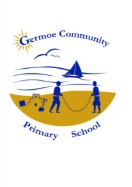 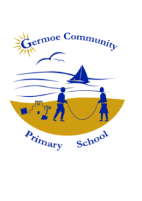 Germoe Community Primary SchoolNewsletter for Week Commencing 11th April 2016OTHER INFORMATION/ADVANCE NOTICESOur Governor Mrs Diane Whitehead joined Mrs Quinney and our Stars of The Week Cerin, Isla and Bradley on our Stars Table this week.There will be a meeting for parents at Germoe school on Wednesday 13th April at 3.00pm about Acadamisation.  There will also be another meeting at Mullion Secondary School at 6.30pm on Wednesday 20th April for anyone wishing to attendEaster at Germoe – Many thanks to all the parents who supported the children in the egg rolling and egg hunt on Wednesday (23/3). Special thanks to Rachel and Alice who organised the fabulous fun. It was a very enjoyable afternoon. Thanks also to Mrs Whitehead for judging and supplying prizes for the decorated egg competition. Thanks to the church for allowing use of the hall and for clues to be put in the church. Winners of the decorated eggs were; 
YR- Jack Y1- Joseph Y2- Cerin Y3- Charlie Y4- Fred Y5- Riley Y6-Jack. Well done to everyone that took part!! Well done to the Crosscountry runners that took part this season and to those who picked up an endurance medal, An extra special well done to Anneliese, who came second in the Year 6 girls county finals. An amazing achievement.  Science and Forest School for the Summer term -Class Two and Three will have science for the first half of the summer term, and forest school for the second half of the summer term.  Class One will have science for the second half of the summer term and forest school for the first half of the summer term.  We are making the changes to maximise the immersion in each area of study.  We also hope it makes it easier for parents too. Space Club next half term, open to all KS1 and KS2 children on a Friday after school.  We will be growing some seeds that went into space with Tim Peake, and will take part in a big research project along with other schools, to see if gravity, or the lack of it, affects how seeds germinate and grow.  We will be doing lots of space-related activities - it should be fun.  Sign up for blast off on Friday 15th April. Maximum of 10 children please.From the 26th June to the 9th of July 2016, we have an opportunity to have some Swiss Students over for work experience and language practise; we are looking for families to host them for the two weeks in which they are here. If anyone is interested in hosting a student please let us know as soon as possible so we can make arrangements. *STARS OF THE WEEK*EYFS – Stanley – For Being AdaptableSENNEN CLASS – Martha – For Marvellous MathsKYNANCE CLASS –Kitty – For Fantastic WritingGODREVY CLASS – Katie – For Putting In Fabulous Effort With Her WorkGolden Ticket – LoganDiary DatesAprilMonday 11th		Return to School Tuesday 19th            Sailing Club Begins (Weekly)daTEAFTERSCHOOL CLUBS Mon             Film Club                                             Cookery at BoskenwynKS2 Maths SATs (Yr6)Tues     Fit Club & KS2 Lit SATs (Yr6)                   Go Noodle at BoskenwynWed Football Club                                        Film Club at BoskenwynThurs         KS1 SATs Yr2 Only  (KS1)                       Sport Club & Choir at BoskenwynFri Space Club (KS1&2)